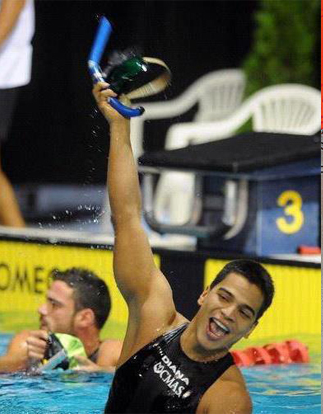 NOMBRESAPELLIDOS   Nº.  DE CEDULAEDADCORREO ELECTRÓNICO:DIRECCIÓN:   Nº. DE TELÉFONO   Nº. DE DEPOSITO